Minutes of EventForum – Dr. François SainfortFriday, 	October 20, 2023, 10:00 AM to 10:30 AMWeil Hall 406Subject: Forum with Prof. Dr. François Sainfort on Human Factors & ErgonomicsAttendees: (#: 3) Yunmei Liu, Nicolas Grimaldi, Shuyu LiuNote Taker: Shuyu LiuNotes: The HFES Student Chapter recently hosted a 30-minute forum with Dr. François Sainfort on October 20th. Dr. Sainfort is a Professor and Chair of the Department of Management, Director of the Complex Health Systems Program at the H. Wayne Huizenga College of Business and Entrepreneurship. Dr. Sainfort is a prominent expert in decision sciences and healthcare. Dr. Sainfort introduced himself at the beginning of the forum. Subsequently, students posed numerous questions related to academic careers. Topics covered specific questions such as the advantages of attending conferences during the junior professor period, funding strategy and resources, and strategy of mentoring Ph.D. students. During the Q&A session, they also discussed the disparity between the expectations of their work before publication and the actual reactions it received from the public. Dr. Sainfort shared his previous experiences with us and provided valuable advice on how to handle the disparity.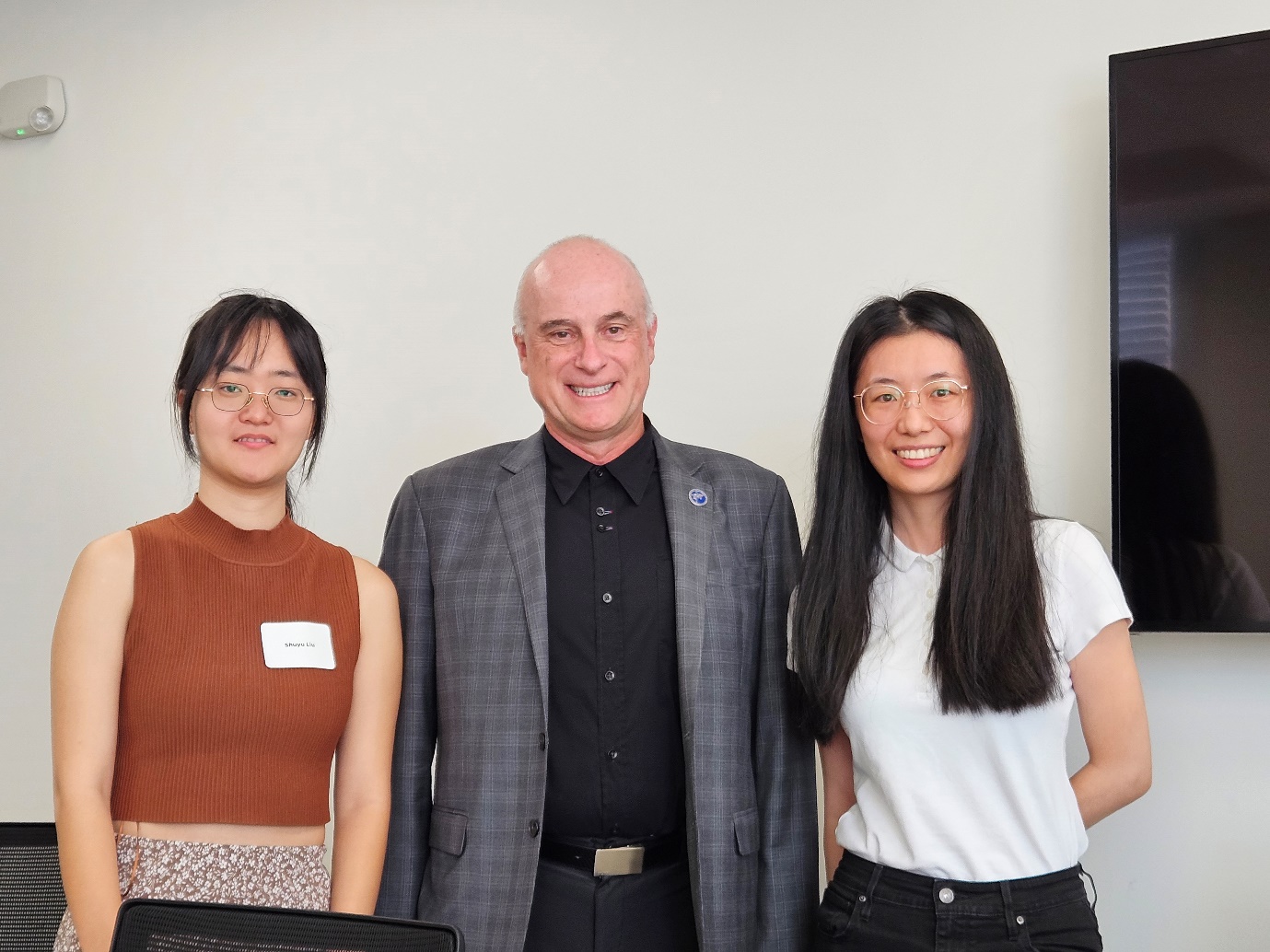 